More from this pagePMRA: senseless and dangerousLabour abuseBasant U-turnA horrifying scenario
[TOP]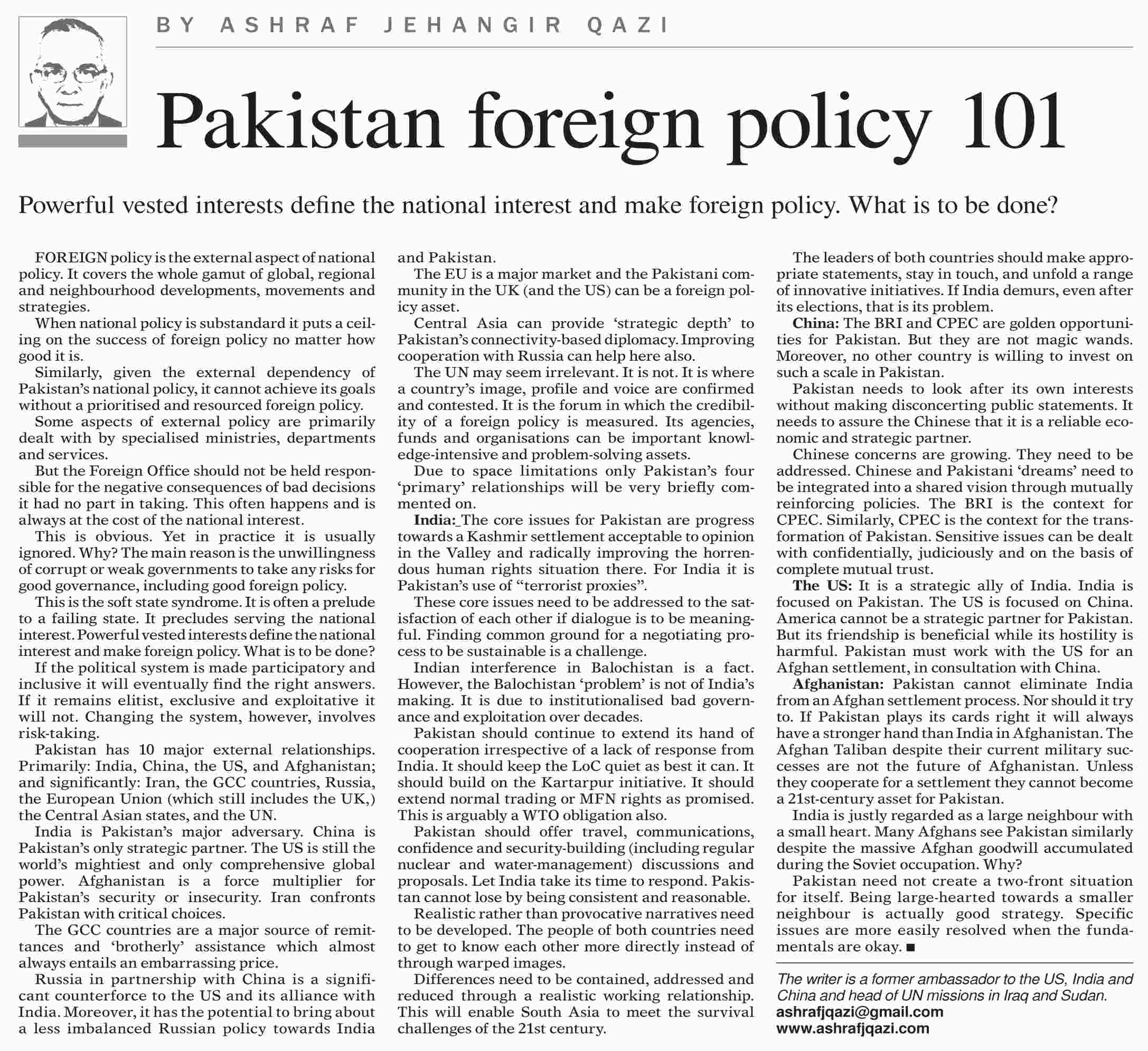 